АДМИНИСТРАЦИЯ ВЕСЬЕГОНСКОГО МУНИЦИПАЛЬНОГО ОКРУГАТВЕРСКОЙ ОБЛАСТИП О С Т А Н О В Л Е Н И Ег. Весьегонск06.12.2021                                                                                                                              № 562Об утверждении Реестра муниципальных услуг и функций в Весьегонском муниципальном округе Тверской области п о с т а н о в л я ю:1. Утвердить Реестр муниципальных услуг и функций в Весьегонском муниципальном округе Тверской области (далее – Реестр) (прилагается).2. Отделам Администрации Весьегонского муниципального округа обеспечить разработку и утвердить административные регламенты предоставления муниципальных услуг и функций, включенных в Реестр (далее – регламенты).           3. Признать утратившим силу постановления администрации Весьегонского района от 02.07.2020 № 269 «Об утверждении перечня муниципальных услуг и функций в Весьегонском муниципальном округе Тверской области », постановление Администрации Весьегонского муниципального округа от 17.08.2021 №347 «О внесении изменений в постановление Администрации Весьегонского муниципального округа от 02.07.2020 №269», постановление Администрации Весьегонского муниципального округа от 22.11.2021 № 524 «О внесении изменений в постановление Администрации Весьегонского муниципального округа от 02.07.2020 № 269».   4. Настоящее постановление вступает в силу со дня его принятия.И. о. Главы Весьегонского 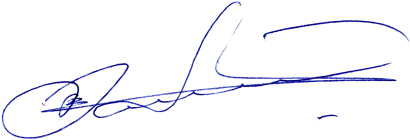 муниципального округа                                                                       А.В. Козлов 